REQUERIMENTO Nº 1227/2015Requer Voto de Pesar pelo falecimento de Fabian Marcelo Bertela, ocorrido recentemente. Senhor Presidente, Nos termos do Art. 102, Inciso IV, do Regimento Interno desta Casa de Leis, requeiro a Vossa Excelência que se digne a registrar nos Anais desta Casa de Leis voto de profundo pesar pelo falecimento de Fabian Marcelo Bertela, ocorrido no dia 26 de agosto de 2015.Requeiro, ainda, que esta manifestação seja dada ciência aos seus familiares, encaminhando cópia do presente à Rua Assis, número 334 no bairro Jardim Esmeralda, neste município.  Justificativa:O senhor Fabian contava com 46 anos de idade, era casado com Regina Aparecida Barbosa Bertela, deixa os filhos Débora, Rafael e Mateus.  Querido pelos familiares e amigos, seu passamento causou grande consternação e saudade; todavia, sua memória há de ser cultuada por todos os que o amaram.Que Deus esteja presente nesse momento de separação e dor, para lhes dar força e consolo.É, pois, este Voto, através da Câmara de Vereadores, em homenagem póstuma e em sinal de solidariedade.Palácio 15 de Junho - Plenário “Dr.Tancredo Neves”, 28 de agosto de 2015. Antônio Carlos RibeiroCarlão Motorista-vereador-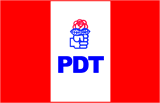 